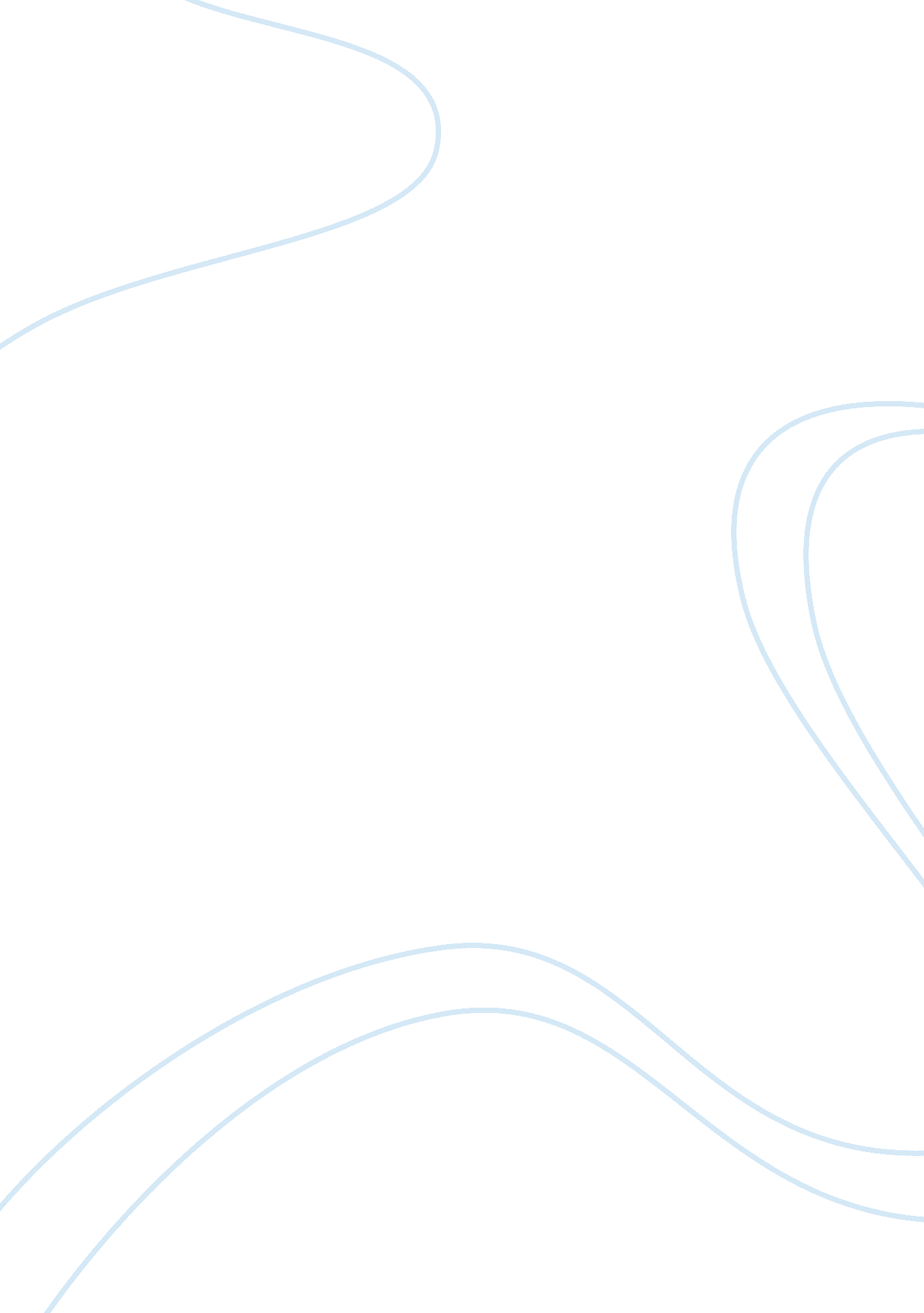 My favorite film essay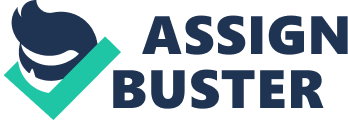 ? My Favorite Film If you’re like me a person who like action, then the movie Bad Boys 2 would be one of my highly recommended films to see. Actors Will Smith and Martin Lawrence play as two Narcotic Detectives in the big city of Los Angeles. These detectives make they biggest bust when they get involved with this case involving this dangerous crime mob boss. One of the reasons I love this movie so much is because it shows how no matter what our daytime job is we still are sensitive to the same day to day situations that affect others. No matter your title you’re still a regular human being. Another thing with that being said is that we all have love ones that we would probably go to extreme measures to to make sure nothing happen to . Actor Martin Lawrence went over and beyond to rescue his love one, which was his sister, he showed how he was willing to put his day job on the line for a job that never stops and thats being family. His sister, who was played by Gabrielle Union worked for the DEA as a undercover agent nvolving the taking down of the dangerous crime boss Johnny Tapeio. Before the DEA could take Johnny down he was informed that Gabrielle was DEA and her brother was LAPD. Johnny kid napped Gabrielle and she was taken to Cuba, and because of that LAPD or any other Law enforcement couldn’t get involved with the kidnaping . Martin and his partner Will decided to take matters into their own hands. With the help of some other officers these boys were well on their way to Cuba and rescue Gabrielle at any means necessary . This action packed movie has Jamacians, Haitans , and Cubans blacks and whites. I love to see so many cultures and backgrounds come together and make such a great film. I realized after watching this film that it consist of a lot of curse words . I’m not miss perfect but to much of anything can be bad for you. This is not the type of film you would want to take your small children to see. I watch a lot of TV and I’ve noticed that its going to always be a part that you like or dislike . Movies are just like life , we can’t always have it our way. Burger King will surely make you feel like you can though. I really hope there will be a Bad Boys 3, and that the writers think about the sensitivity of every type of viewer possible that could be watching . I know that the cars being blowed up, the shooting and the fights and etc are all part of entertainment, but what about the Christians who like action movies but can’t listen to all the curse words. I know that the more action packed the film he more money it bring in , but what about the viewers who can’t watch films such as Bad Boys for different reason. In conclusion this movie made many points from the jobs Will and Martin did, to the type of people they were , the risk they were willing to take and the moves were willing to make. This movie also gave you something to think about as a viewer the graphics. I hope you will rent or buy this movie and make your own decision on all that took place in this action packed thriller. 